pouroucontrepermisa16ans ; pdf ; Bonjour,
Je dois faire un débat sur le sujet qui suit : " Etes vous pour ou contre l'obtention d'un permis de conduire pour les moins de 16 ans?"1J'ai 18ans dans 1an donc encore 1 hiver et demi a me gelé les *** en scoots donc j'aimerais bien avoir le permis. Mais je suis quand même contre, 18ans c'est bien, je vois pas pourquoi on devrait baisser.2Je ne dirai pas que je suis pour l'obtention du permis de conduire à 16 ans, mais plus que je suis pour l'intégration du passage du permis dans le programme scolaire (ce qui réduirait considérablement les coûts du permis de conduire et peut être faciliterait grandement son obtention). 
Après, on peut envisager le fait que le permis soit, soit une épreuve du bac (ce qui permettrait aux mineurs de le passer), soit permettre aux gens qui ont atteint la majorité durant leur lycée de le passer avant.3johan26 a écrit :Putain j'immagine bien les ptits connards de 16 ans qui représenteraient 20% de voitures en plus et des accidents de partout 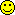 

Bon bah , tu m'as devancé  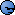 4C'est vrai. Si on met le permis de conduire a 16 ans ça va doubler le nombre d'accidents.5Toujours là quand il s'agit d'asséner des énormités, hein?

Ça modifierait juste la classe d'âge utilisée pour établir les statistiques de la sécurité routière. On passerait d'une classe « 18-24 » ou « 18-35 » à une classe « 16-24 » ou « 16-35 »; la seule différence notable serait que la comparaison serait rendue plus complexe entre les années (puisqu'on utiliserait une classification différente).

Mais comme j'ai envie de m'amuser avant d'aller faire ma petite promenade du mardi après-midi, je vais faire quelques raisonnements absurdes. Je sais que tu y seras totalement hermétique, même si ce type de raisonnement est accessible à un enfant de 6 ans, mais ça en amusera d'autres.

Supposons donc que les jeunes conducteurs, ceux qu'on classe aujourd'hui parmi les 18-24 ans, soient effectivement plus dangereux que les conducteurs plus expérimentés (ce qui en soi n'est pas faux, mais ne peut pas s'expliquer de façon simple). Soit on admet cette fatalité, soit on décrète que le permis ne doit être délivré que plus tardivement.

En supposant qu'on continue dans cette voie, les « jeunes conducteurs » seraient dans une classe d'âge supérieure, par exemple 25-34 ans. En mettant de côté le fait qu'une telle situation causerait quelques problèmes aux 18-24 ans qui doivent se déplacer en voiture, cela signifierait que les 25-34 ans deviendraient la nouvelle classe d'âge dangereuse au volant. Il faudrait donc à nouveau relever l'âge de passage du permis, jusqu'à arriver aux plus de 65 ans — qui, entre nous, ne sont pas moins dangereux que les 18-24 ans, puisque, comme chacun sait, avec l'âge, les réflexes diminuent, la vue baisse, etc.

La conclusion logique de ce raisonnement est: il faut, pour éviter les accidents de la route, interdire à quiconque d'utiliser une voiture. Ça se tient, tu me diras... Mais ça revient à dire que, pour éviter les intoxications alimentaires, il faut s'abstenir de manger; pour éviter de tomber dans un escalier, il faut rester au rez-de-chaussée; j'en passe et des meilleures.

Revenons donc à notre point de départ: supposons qu'il soit possible de détenir le permis de conduire à 16 ans — pratique déjà en vigueur aux États-Unis, par exemple dans l'État de Washington, je cite: « Before getting a driver license, a teen must: be at least 16 years of age. » —, qu'est-ce que cela changerait? Les accidents sont dus à l'irresponsabilité du conducteur, permis ou pas. Et des conducteurs irresponsables, on en croise de tous les âges. Des jeunes loups qui font les fiers dans leur caisse tunée, des middle-age qui n'ont pas capté qu'on n'utilisait pas son portable au volant, des crétins pressés qui me grillent la priorité au feu rouge, et je ne parle pas des gens à vélo (et là, ça concerne vraiment tous les âges, expérience de Parisien). Alors le permis à seize ans, pourquoi pas? Si ça s'accompagne d'une bonne réforme du permis de conduire, qui évite les frustrations à répétition (et pousse des jeunes conducteurs à prendre le volant sans permis...), et d'une campagne d'information correcte de la sécurité routière, il n'y a pas de quoi fouetter un chat.

Ah, accessoirement, inutile de me sortir un « oui, aujourd'hui c'est à 18 ans, demain à 16, et après-demain 6 ans? », ça serait spécialement ridicule. Et arrêtez un peu avec ce conservatisme aveugle, vous donnez juste l'impression de vouloir garder une tradition sans vraiment vous expliquer pourquoi. Vous vous accommodez bien de la majorité à 18 ans — qu'est-ce que vous croyez? Que ça n'a pas soulevé un tollé, quand la majorité est passée de 21 à 18 ans? Vous êtes bien aveugles.6Pas assez de maturité je pense pour des jeunes de 16 ans, et à quoi cela servirait-il ? Qui a besoin d'une voiture à cet âge ?

Sinon ton analyse PBCK tient la route, je pourrais pas faire aussi long, mais franchement quand tu vois comment roulent des jeunes en scooter à 14-17 ans, comment tu peux leur filer une voiture ? Et on ne va pas changer la mentalité avec des campagnes de prévention..7Peut-être faudrait-il rendre l'obtention du permis plus difficile avant d'envisager de changer l'âge de la conduite seul, ainsi que faire subir des tests psychologiques aux candidats afin de percevoir s'ils seraient enclins à avoir des comportements dangereux aux volants.8Pour conduire il faut être responsable car si mauvaise conduite: mise en danger d'autrui. Par conséquent le futur usager de la route doit être adulte (et pas seulement civilement mais aussi psychologiquement) et donc 18 ans est un age ou théoriquement (et je souligne théoriquement car la majorité ne rend malheureusement pas spécialement adulte) la personne est adulte et ou l'obtention du permis peut être envisagée. Remettre un permis à un ado serait juste dangereux pour la société.9Clair que les jeunes de 18 ans en ont énormément, de la maturité, lol.10J'en vois pas l'intérêt. Ok y a plein de gens qui adoooreraient pouvoir conduire à 16 ans et puis ça serait plus facile pour eux et puis ils sont moins cons que certains majeurs et blablabla, mais si on raisonne comme ça on peut carrément abaisser l'âge du permis à 12 ans, donc bon.

Alors ouais c'est troooop relou d'attendre le bus pendant trois quart d'heures, m'enfin en ville si les bus sont aussi lents, c'est parce qu'il y a encore trop de glands qui tiennent absolument à se déplacer en bagnole et qui créent des embouteillages.
Et si plus de gens prennaient les transports en commun, il y aurait évidemment plus de bus. Pas la peine d'en envoyer un toutes les cinq minutes si c'est pour ne récupérer qu'un clampin à chaque arrêt.

Faudrait d'abord penser à promouvoir d'autres moyens de transports, notamment le covoiturage pour ceux qui habitent dans des coins mal desservis par les tec, ça serait autrement plus pratique pour tout le monde et mille fois moins con qu'encourager tous les foyer à avoir cinq voitures.11Contre, on voit suffisament de cons sur les routes. Les scooters, qui en plus de faire un bruit plus qu'infernal, on l'air d'ignorer d'élémentaires régles de sécuritée, le code de la route, et j'ai bien dit "ont l'air" car si ils font leurs malin c'est juste pour épater la galerie, draguer la "meuf" qu'ils on en vue. Et parmis ceux qui on leur permis, parmis ceux là ils y en a aussi qui manquent de maturitée... Alors en attendant le permis, vive la marche, le vélo, et les transport en commun !12Abaisser l'âge du permis à 16 ans serait possible je pense, je fais actuellement la conduite accompagnée depuis un an et demi  et je vais devoir attendre jusqu'en Septembre pour pouvoir rouler peinard ( j'ai mes 18 ans pendant les vacances mais pour avoir une date d'examen à ce moment là...) or depuis que je roule, j'ai jamais eu de problèmes et j'ai plus tendance à devoir faire attention à ce que les autres font ( qui ont leur permis mais qui roulent quand même comme des manches ) qu'à ma propre conduite, un exemple tout con qui me vient c'est le clignotant dans les ronds points, le nombre d'abrutis qui ne le mettent pas c'est impressionnant. Alors bon, pas sûr que l'âge joue un grand rôle, bon faut pas abuser non plus en voulant trop abaisser mais si on est capable de conduire en conduite accompagnée je vois pas pourquoi on pourrait pas le faire seul. En plus devoir se taper le permis alors que t'as déjà roulé pendant presque deux ans ça fait quand même bien suer alors que d'autres clampins qui l'ont roulent moins bien.13Faudrait déja commencé par assurer un suivi personnel décénnal pour les titulaires du permis afin de s'adapter aux nouvelles règles du code de la route, puis réserver des cours obligatoires de code simplement pour faciliter l'obtention du Code, puis ensuite du permis, mais pas la passer au Bac, trop aléatoire, trop de décalage par rapport à ce que le BAC doit démontrer à l'élève.14Pour. Qu'on passe le permis à 16ans , ou bien 18ans, le permis sera toujours le même, la même difficulté... Je vois pas où est le problème ? De plus, souvent les jeunes ne peuvent pas passer leur permis a leur 18ans , car c'est aussi a cet âge qu'il y a le BAC, et donc pas le temps de tout faire! Tout tombe a l'âge de 18ans : BAC+ PERMIS !